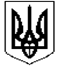 МІНІСТЕРСТВО ОСВІТИ І НАУКИ УКРАЇНИ№ 1/9-522 від 11 вересня 2020 рокуОбласні, Київська міськадержавні адміністраціїЩодо недопущення погіршенняумов харчування в закладах освітиЗгідно з дорученням Прем’єр-міністра України від 25.10.2019 №37580/0/1-19 голови обласних, Київської міської держадміністрацій мають вживати системних заходів із посилення контролю за організацією харчування здобувачів освіти з додержанням вимог санітарно-гігієнічних правил та норм утримання закладів освіти, а також затвердження регіональних планів щодо створення належних умов для безпечного харчування у закладах освіти.У зв’язку із запровадженням посилених протиепідемічних заходів, спричинених поширенням гострої респіраторної хвороби СОVID-19, постановою Головного державного санітарного лікаря України від 22.08.2020 №50 (далі - Постанова) затверджено протиепідемічні заходи у закладах освіти на період карантину, зокрема визначено вимоги до організації харчування.Відповідно до Постанови харчування в закладі освіти має здійснюватися згідно з графіком, розробленим керівником закладу освіти. Відстань між столами повинна складати не менше ніж 1,5 м, а за одним столом може знаходитись не більше 4 осіб.Постановою не дозволяється функціонування питних шкільних фонтанчиків, організація харчування за типом «шведського столу» та шляхом самообслуговування. Разом із цим, у разі неможливості забезпечення дітей гарячим харчуванням, організація харчування може відбуватись шляхом роздачі попередньо фасованої харчової продукції відповідно до норм харчування у закладах освіти та дитячих закладах оздоровлення та відпочинку, затверджених постановою Кабінету Міністрів У країни від 22 листопада 2004 № 1591.Водночас, Міністерство освіти і науки України отримує непоодинокі повідомлення про погіршення якості шкільного харчування, особливо у випадках організації харчування шляхом роздачі попередньо фасованої харчової продукції.Привертаємо увагу до неприпустимості погіршення умов харчування в закладах освіти, важливості організації якісного, здорового та безпечного шкільного харчування, особливо в умовах карантину та під час тимчасово встановлених відповідних правил та обмежень, а також необхідності забезпечення ефективної взаємодії між постачальниками продуктів харчування та/або послуг з організації харчування, засновниками закладів освіти, органами управління у сфері освіти та у сфері охорони здоров’я, територіальними органами Держпродспоживслужби та учасниками освітнього процесу.Просимо взяти питання організації якісного харчування в закладах освіти під особистий контроль.Заступник Міністра                                   Світлана ДаниленкоОсвіта.ua11.09.2020